Chesterfield County Public Schools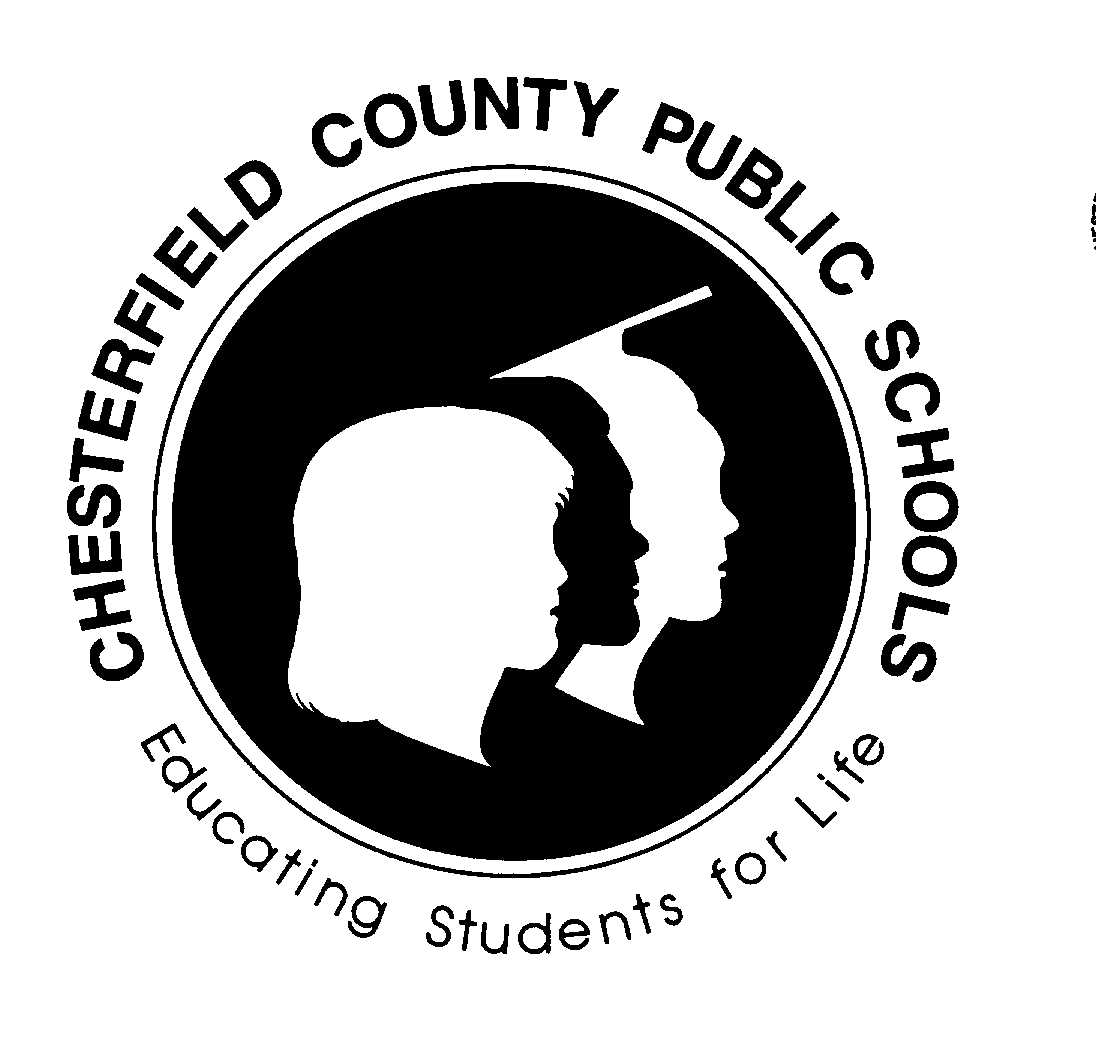 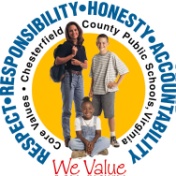 Lesson Plan Guide													2003Date: 06/29/11Subject:Science/MathSubject:Science/MathSubject:Science/MathSubject:Science/MathTeacher:StephensSOL/CPR: Math 4.13 Perimeter, Science 4.1  SOL/CPR: Math 4.13 Perimeter, Science 4.1  SOL/CPR: Math 4.13 Perimeter, Science 4.1  Grade: 4 Grade: 4 Estimated time:1 hour x 2 class periodsObjectives: Use robot equipped with light sensor to measure the length of a linear path and perimeter of a square. Objectives: Use robot equipped with light sensor to measure the length of a linear path and perimeter of a square. Objectives: Use robot equipped with light sensor to measure the length of a linear path and perimeter of a square. Objectives: Use robot equipped with light sensor to measure the length of a linear path and perimeter of a square. Objectives: Use robot equipped with light sensor to measure the length of a linear path and perimeter of a square. Objectives: Use robot equipped with light sensor to measure the length of a linear path and perimeter of a square. Assessments:Students will turn in calculation sheets and graphed data.Assessments:Students will turn in calculation sheets and graphed data.Assessments:Students will turn in calculation sheets and graphed data.Assessments:Students will turn in calculation sheets and graphed data.Assessments:Students will turn in calculation sheets and graphed data.Assessments:Students will turn in calculation sheets and graphed data.Materials/Resources:5 robots (equipped with light sensor and preporgrammed to follow a black line)Stopwatchtape to draw pathmeter stick to measureMaterials/Resources:5 robots (equipped with light sensor and preporgrammed to follow a black line)Stopwatchtape to draw pathmeter stick to measureMaterials/Resources:5 robots (equipped with light sensor and preporgrammed to follow a black line)Stopwatchtape to draw pathmeter stick to measureMaterials/Resources:5 robots (equipped with light sensor and preporgrammed to follow a black line)Stopwatchtape to draw pathmeter stick to measureMaterials/Resources:5 robots (equipped with light sensor and preporgrammed to follow a black line)Stopwatchtape to draw pathmeter stick to measureMaterials/Resources:5 robots (equipped with light sensor and preporgrammed to follow a black line)Stopwatchtape to draw pathmeter stick to measureCheck and Review:Teacher will meet with all groups to check for understanding of objective and use of materials needed.Check and Review:Teacher will meet with all groups to check for understanding of objective and use of materials needed.Check and Review:Teacher will meet with all groups to check for understanding of objective and use of materials needed.Check and Review:Teacher will meet with all groups to check for understanding of objective and use of materials needed.Check and Review:Teacher will meet with all groups to check for understanding of objective and use of materials needed.Check and Review:Teacher will meet with all groups to check for understanding of objective and use of materials needed.Anticipatory Set:Use preprogrammed robot to demonstrate the ability to follow a black line around a standard shape (square).Anticipatory Set:Use preprogrammed robot to demonstrate the ability to follow a black line around a standard shape (square).Anticipatory Set:Use preprogrammed robot to demonstrate the ability to follow a black line around a standard shape (square).Anticipatory Set:Use preprogrammed robot to demonstrate the ability to follow a black line around a standard shape (square).Anticipatory Set:Use preprogrammed robot to demonstrate the ability to follow a black line around a standard shape (square).Anticipatory Set:Use preprogrammed robot to demonstrate the ability to follow a black line around a standard shape (square).Modeling: Demonstrate the robot following a straight path (2meters) and timing the robot using the stopwatch.  Show students that distance can be calculated by multiplying speed by time.  Work through calucalations together with students taking notes.  Modeling: Demonstrate the robot following a straight path (2meters) and timing the robot using the stopwatch.  Show students that distance can be calculated by multiplying speed by time.  Work through calucalations together with students taking notes.  Modeling: Demonstrate the robot following a straight path (2meters) and timing the robot using the stopwatch.  Show students that distance can be calculated by multiplying speed by time.  Work through calucalations together with students taking notes.  Modeling: Demonstrate the robot following a straight path (2meters) and timing the robot using the stopwatch.  Show students that distance can be calculated by multiplying speed by time.  Work through calucalations together with students taking notes.  Modeling: Demonstrate the robot following a straight path (2meters) and timing the robot using the stopwatch.  Show students that distance can be calculated by multiplying speed by time.  Work through calucalations together with students taking notes.  Modeling: Demonstrate the robot following a straight path (2meters) and timing the robot using the stopwatch.  Show students that distance can be calculated by multiplying speed by time.  Work through calucalations together with students taking notes.  Research-Based Strategies Used:Research-Based Strategies Used:Research-Based Strategies Used:Research-Based Strategies Used:Research-Based Strategies Used:Research-Based Strategies Used: Similarities and Differences Summarizing and Note Taking
 Reinforcing Effort and Providing Recognition Similarities and Differences Summarizing and Note Taking
 Reinforcing Effort and Providing Recognition Homework and Practice
 Nonlinguistic Representations Cooperative Learning Homework and Practice
 Nonlinguistic Representations Cooperative Learning Setting Objectives and Providing Feedback Generating and Testing Hypotheses Cues, Questions, and Advance Organizers Setting Objectives and Providing Feedback Generating and Testing Hypotheses Cues, Questions, and Advance OrganizersGuided Practice/Check for Understanding:See modeling.  Guided Practice/Check for Understanding:See modeling.  Guided Practice/Check for Understanding:See modeling.  Guided Practice/Check for Understanding:See modeling.  Guided Practice/Check for Understanding:See modeling.  Guided Practice/Check for Understanding:See modeling.  Independent Practice:After finding distance of straight path, student will use preprogrammed robot to find perimeter of a square.  Students will time robots and then use all data to calculate distance traveled (perimeter).  Students will then use a meter stick to measure actual distance.Independent Practice:After finding distance of straight path, student will use preprogrammed robot to find perimeter of a square.  Students will time robots and then use all data to calculate distance traveled (perimeter).  Students will then use a meter stick to measure actual distance.Independent Practice:After finding distance of straight path, student will use preprogrammed robot to find perimeter of a square.  Students will time robots and then use all data to calculate distance traveled (perimeter).  Students will then use a meter stick to measure actual distance.Independent Practice:After finding distance of straight path, student will use preprogrammed robot to find perimeter of a square.  Students will time robots and then use all data to calculate distance traveled (perimeter).  Students will then use a meter stick to measure actual distance.Independent Practice:After finding distance of straight path, student will use preprogrammed robot to find perimeter of a square.  Students will time robots and then use all data to calculate distance traveled (perimeter).  Students will then use a meter stick to measure actual distance.Independent Practice:After finding distance of straight path, student will use preprogrammed robot to find perimeter of a square.  Students will time robots and then use all data to calculate distance traveled (perimeter).  Students will then use a meter stick to measure actual distance.Closure: Groups will share distances to compare accuracy of actual perimeter versus robot calculated perimeter.Closure: Groups will share distances to compare accuracy of actual perimeter versus robot calculated perimeter.Closure: Groups will share distances to compare accuracy of actual perimeter versus robot calculated perimeter.Closure: Groups will share distances to compare accuracy of actual perimeter versus robot calculated perimeter.Closure: Groups will share distances to compare accuracy of actual perimeter versus robot calculated perimeter.Closure: Groups will share distances to compare accuracy of actual perimeter versus robot calculated perimeter.Reflections:Students will complete an individual self assessment.Reflections:Students will complete an individual self assessment.Reflections:Students will complete an individual self assessment.Reflections:Students will complete an individual self assessment.Reflections:Students will complete an individual self assessment.Reflections:Students will complete an individual self assessment.